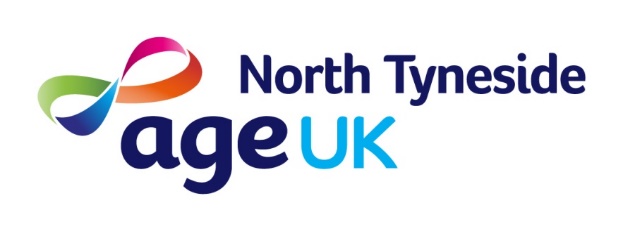 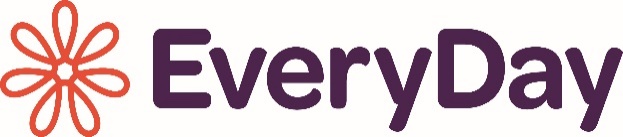 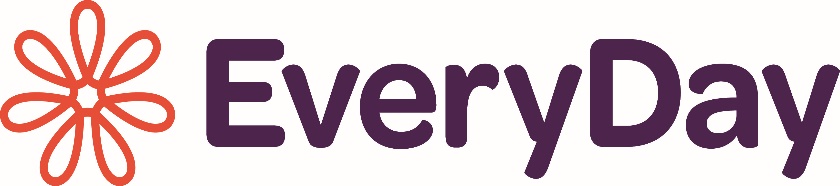 As of October 2021 this award system is not running EMPLOYEE OF THE QUARTERNomination FormI wish to nominate the following member of staff for the Employee of the Quarter Award: Please describe why you are nominating this member of staff for employee of the quarter?  What specific actions demonstrate the nominee’s outstanding ability and performance in their job?  (Space is provided overleaf for your comments).Criteria for nomination include: Outstanding dedication, competence, conscientious performance, excellent customer service, or ingenuity. Must have had, or is having, a significant impact on their Department. Contributed to and demonstrated a commitment to the core values and goals of Age UK North Tyneside. Significantly improved customer service, satisfaction or experience.Significantly improved a work process or system, or has significantly increased the efficiency of an operation, department or team. Performed at a level above and beyond normal job role“Gone that extra mile” to assist a colleague or a customerImproved staff retentionImproved engagement of customers and/or employees within their DepartmentSTAFF MEMBER DETAILSSTAFF MEMBER DETAILSName Job TitleDepartmentNOMINATOR DETAILSNOMINATOR DETAILSNameJob TitleDepartmentDate of Nomination